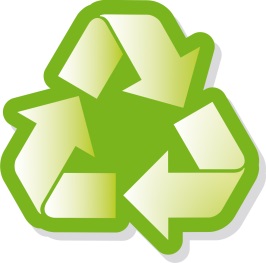 Coordinador:Teléfono: e-mail:Organiza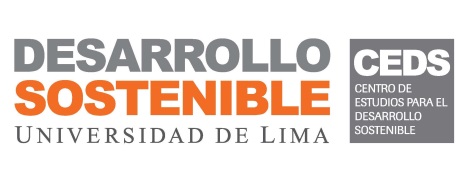 ¡Gracias a tu esfuerzo, muchos niños recibirán la ayuda que necesitan!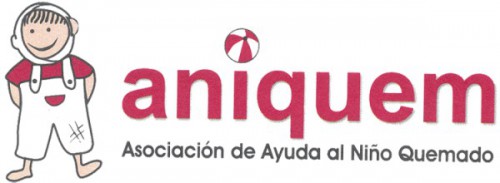 Apellidos y nombresCódigoCarrera1.2.3.4.